Учитель математики: Анищенкова Светлана ВладимировнаМесто работы: МОУ «КСОШ №1» г.Кириши Ленинградская областьКонспект урока 6 класса: «Действия с дробями»Тип урока: урок обобщение и систематизации знанийУМК: Виленкин Н. Я., Жохов В. И., Чесноков А. С., Шварцбурд С. И. Математика 6 класс: Учебник для общеобразовательных учреждений. - М.: Мнемозина, 2012Оборудование: компьютер, интерактивная доска, проектор, презентация, раздаточный материал (карточки с индивидуальными заданиями)Цели урока как планируемые результаты обучения, планируемый уровень достижения целей:Ход урока.Организационный этап.Учитель приветствует учащихся, проверяет их готовность к уроку.Этап актуализация знаний.Какие темы мы проходили на прошлых уроках? (умножение и деление дробей) Какие действия с дробями мы научились совершать? (умножение и деление обыкновенных дробей и смешанных чисел) Кто догадался, какая тема будет сегодня у нашего урока? (действия с дробями )А какая цель урока? (повторение и обобщение знаний по теме «Действия с дробями») Для того чтобы достичь цели урока, какие задачи нам надо поставить? (вспомнить основные понятия, свойства, с помощью которых можно выполнять действия с дробями, внимательно слушать учителя, делать необходимые записи в тетрадях).            Открываем тетради, записываем число, классная работа.            На интерактивной доске записаны вопросы:            - Чтобы умножить дробь на дробь надо …            - Числа при делении называются …            - Взаимно обратными числами называют числа …            - Чтобы разделить дробь на дробь, надо …            - Чтобы разделить смешанные числа, надо …            - Если данная дробь правильная, то обратная ей дробь будет …            - Если данная дробь неправильная, то обратная ей дробь будет …Учащиеся внимательно смотрят на интерактивную доску, отвечая на вопросы. Ученики по очереди приглашаются к доске вписать правильный ответ после многоточия. Ответы: Надо найти произведение числителей и произведение знаменателейДелимое, делитель, частноеПроизведение которых равно 1Делимое умножить на число обратное делителюНадо сначала представить их в виде неправильной дроби, а затем производить деление как обыкновенных дробейНеправильнаяПравильнаяУстный счет:  Разделить число в кружочке на число в квадратиках. (Задание записано на интерактивной доске и выданы каждому индивидуальные карточки на два варианта)   Учащиеся выполняют деление целого числа на дробь используя правила которые повторили.После выполнения задания учащиеся должны поменяются вариантами и произведут контроль знаний соседа по парте.
На интерактивной доске появляется картинка с правильными ответами. На против правильных ответов нужно поставить «+» и сосчитать количество плюсов. Если выполнено все восемь заданий – ставим «5», если выполнено семь заданий – ставим «4», остальным ничего не ставим и даем возможность ещё проявить себя на уроке.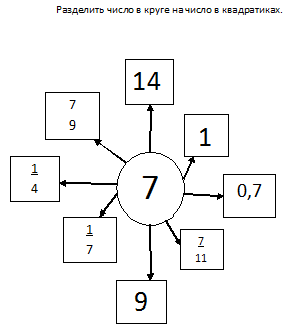 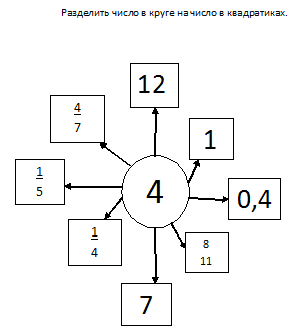 3. Этап изучение нового материала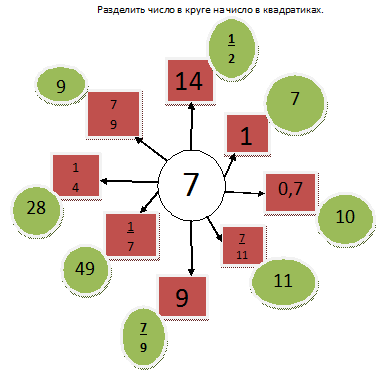 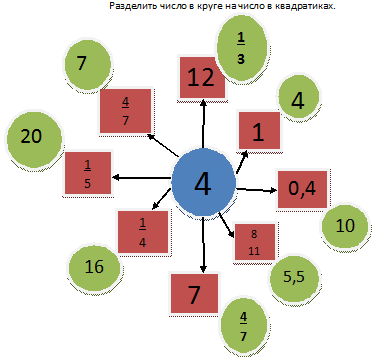 1.Подготовительный этап.– Давайте вспомним, какие вы стали допускать ошибки при сложении и вычитании дробей? (При сложении и вычитании дробей перестали приводить к общему знаменателю и находить дополнительные множители)– У нас на интерактивной доске записаны выражения. Результат выражения служит началом для последующих примеров. Найдите результат используя правила действий с дробями.– Кто справился с заданием приглашаю к доске оформить решение.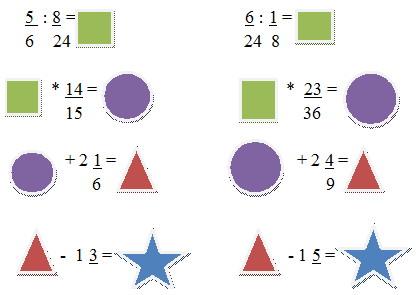 2. Разбор характерных ошибок при выполнении заданий на предыдущих уроках.На интерактивной доске появляются задания, отсканированные из тетрадей учеников, в которых допущены ошибки. Учащимся предлагается найти допущенные ошибки и оформить верное решение на доске и в тетрадях.(рассматриваются случаи сложения и вычитания дробей, сокращения дробей, выделение целой части)Этап первичное осмысление и закрепление знаний- При умножении дробей прежде чем выполнять действие с числителем и знаменателем необходимо сначала сократить дроби до несокращаемых. - Решают пример отсканированных из работ где не было произведено сокращение и допущена ошибка. (решают  в тетрадях, один из учеников комментирует решение с места)      5. Физпауза Мы славно потрудились и славно отдохнем. Учитель называет тела. Если называет искусственное тело, дети встают, а если естественное – сидят. Учитель читает: «Радуга, трактор, кукла, зайчик, трава, дождь, воздушный шар, туман, самолёт, самолёт, солнце, звёзды, медведь».Этап закрепление изученного материала- На интерактивной доске появляется ромашка, которая на каждом лепестке содержит формулы нахождения площади  прямоугольника, квадрата, периметра прямоугольника и квадрата, нахождение расстояния и скорости.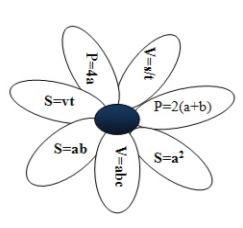 Учащиеся называют вслух, какие формулы записаны на лепестках ромашки.- На доске предлагается решить задачу на нахождение площади и периметра двух прямоугольников. Затем периметры нужно сравнить.Задача.Длина и ширина  прямоугольника соответственно равны 5 3 м и 2 3 м.                                                                                                     5           8    Найдите ширину другого прямоугольника, длина которого 3 1 м,                                                                                                         5а площадь равна площади первого прямоугольника. Сравните на сколько периметр одного прямоугольника больше периметра второго прямоугольника.Этап подведение итогов. Домашнее задание.-Наш урок подходит к концу, с начала запишем домашнее задание, затем подведем итоги.- Домашнее задание: «Придумать задачу на спортивную тему используя любые формулы из «Ромашки». Числа должны быть дробные или смешанные.»- А теперь подведем итоги: Что мы хотели повторить? Что повторили? На все ли вопросы мы получили ответы? (Проводят самоанализ, отвечают на вопросы) - Давайте еще раз вспомним определения умножения и деления дробей.- Итог урока каждый из вас подведет с помощью телеграммы; то есть в виде одного краткого предложения, которое выразит ваше отношение к уроку. (В конце своей работы каждый ученик пишет телеграмму. По желанию зачитывают на весь класс)Вид планируемых учебных действийУчебные действияПланируемый уровень достижения результатов обученияПредметные Уметь в процессе реальной ситуации выполнять действия с «обыкновенными дробями», «смешанными числами», «взаимно обратными числами»Понимание математических терминов, адекватное употребление в речи, воспроизведение.Предметные Закрепление умения решать задачи и примеры с дробями различной степени сложностиПонимание математических терминов, адекватное употребление в речи, воспроизведение.Регулятивные • самостоятельно ставят учебные задачи путем задавания вопросов о неизвестномСамостоятельное действие учащихся по заданному алгоритмуРегулятивные • планируют собственную деятельность, определяют средства для ее осуществленияСовместное с учителем действие учащихся на основе знания видов источников информации и способов работы с нимиПознавательные•извлекают необходимую информацию из прослушанного материалаСамостоятельное выполнение действий в условиях взаимопомощи и взаимоконтроляПознавательные• структурируют информации в виде записи выводов и определенийСовместные действия учащихся в условиях взаимопомощи и взаимоконтроляКоммуникативные • эффективно сотрудничать и способствовать продуктивной кооперацииВыполнение действий по алгоритму под управлением учителяЛичностные умение правильно излагать свои мысли, понимать смысл поставленной задачи Самостоятельное выполнение действий с опорой на известный алгоритм